ЗАПРОШЕННЯ ДО УЧАСТІ У ТОРГАХЗа проектом“Розвитоксистемиводопостачання та водовідведення в містіМиколаїв”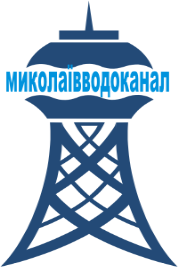 МКП “Миколаївводоканал”Міськекомунальнепідприємство “Миколаївводоканал” (надалі «Позичальник»)отрималокредитЄвропейськогоІнвестиційногоБанку – ЄІБ (надалі «Банк») тагрантовікоштиФондуСхідно-ЄвропейськогоПартнерства з ЕнергоефективностітаДовкілля (надалі «E5P») – дляфінансуванняПроекту«Розвитоксистемиводопостачаннятаводовідведення в містіМиколаїв».Цезапрошеннящодоучасті у міжнародних торгах стосується контракт(у)/(ів):“Постачання пріоритетного обладнання для виробничої діяльності та технічного обслуговування МКП «Миколаївводоканал»”; ICB No. MkUIP-Ph1-EST-LOTs 1-5Тендерна документація підготовлена у відповідності до типової тендерної документації та умов контрактів Світового Банку на «Закупівлю товарів». Процедура закупівель відповідатиме вимогам останнього діючого Керівництва з закупівель ЄІБ.Обладнання та матеріали, що постачатимуться, розподілені на ЛОТи і учасники тендеру можуть надавати тендерні пропозиції на всі ЛОТи, на окремі ЛОТи або на будь-яку комбінацію ЛОТів.Цей контракт включатиме: випробування, постачання запасних частин (ЛОТ 3a),проведення навчання (ЛОТи 3a, 3bта 4) та післяпродажне обслуговування (ЛОТи 3aта 4). Впровадження контракту передбачаєтьсявперіод з жовтня 2016 до січня 2017року.При оцінюванні тендерних пропозиційбудуть використовуватися такі критерії, у спадному порядку важливості:Повнота і виконання всіх формальних і адміністративних вимог тендерної документаціїПраво на участь і кваліфікація учасників торгів (критерії посткваліфікації):Загальні вимоги до претендентів щодо їх права на участь:Учасники торгів повинні надати необхідні установчі та реєстраційні документи фірмиВідсутність конфлікту інтересівУчасники торгів повинні надати підписану Декларацію непідкупностіЮридично та фінансово незалежне, керується комерційним правом та не залежить від Позичальника, у випадку державного підприємства.Маєдозвілвідвиробника на постачаннязапропонованихтоварівПретендент повинен бути спроможнимзабезпечитипісляпродажнеобслуговування в УкраїніУчасники торгів повинні мати досвід виконання, протягом останніх трьох років, контрактів на постачання, схожих за характером та складністю на ЛОТи, на які вони претендують. Треба, щоб кожен з цих контрактів вівся англійською мовою та базувався на Умовах Контракту, схожих до гармонізованої Типової тендерної документації на закупівлю товарів, виданої Світовим Банком.Претенденти на Лот 3а - Мулососна машина з функцією промивання  для очищення каналізаційних мереж, повинні підтвердити мінімум 10-річний досвід виробництва цього типу пропонованого обладнання. Спроможність забезпечити після продажне обслуговування в Україні.Відповідність товарів, що постачаються, Специфікаціям та Переліку вимогВартість пропозиції на ЛОТи 1, 2, 3b, 4 та 5Скоригована вартість пропозиції на ЛОТ 3a. Коригування вартості здійснюватиметься з урахуванням вартості заміни основних складових та щорічного обслуговування.Всі ЛОТи, по яким тендерна пропозиція була оцінена як відповідна, будуть впорядковуватись окремо, відповідно до отриманої вартості тендерної пропозиції. Позичальник присуд жатиме ЛОТи окремо Учасникам торгів, які запропонували найнижчу оцінену вартість за цей ЛОТ.Контракти укладатимуться окремо з учасником торгів на отриману комбінацію ЛОТів.Усі фірми з усіх країн запрошуються до участі в тендері.Зацікавлені правомочні учасники торгів можуть отримати додаткову інформацію та ознайомитися з тендерною документацією за адресою:МКП «Миколаївводоканал»До уваги: п. ВіктораПісоцькогоКерівника ГУПВул. Чигрина 16154055, МиколаївУкраїнаТелефон: +380-512-583916Факс: +380-512-244156Електронна адреса: vpisotskiy@yahoo.com; gujabidze@pap.co.at; gonzalez@pap.co.atПовний комплект Тендерної Документації в електронному вигляді буде надісланий електронною поштою за поданням заяви на вищевказану адресу. Документи надаються безкоштовно. Зацікавлені учасники повинні підтвердити отримання електронних Тендерних документів офіційним листом, який може бути надісланий поштою, факсом або електронною поштою. Тільки підтверджені електронні версії розглядаються в якості конкурсних документів, які були видані Позичальником!Разом з тендерною пропозицією має бути наданаТендерна гарантіяна наступні суми: ЛОТ 1: 10.000 ЄВРО; ЛОТ 2: 8.000 ЄВРО; ЛОТ 3a: 6.000 ЄВРО; ЛОТ 3b:1.000 ЄВРО; ЛОТ 4: 3.000 ЄВРО. Для ЛОТу 5 Тендерна гарантія не потрібна. Для комбінації ЛОТів тендерна гарантія має бути надана в розмірі, що дорівнює сумі значень, вказаних для кожного ЛОТу. Тендерна гарантія має бути в формі банківської гарантії, яка відповідає формальним умовам, зазначеним в Тендерній документації.Всі тендерні пропозиції мають надсилатися в закритих опечатаних конвертах, які мають надпис «Постачання пріоритетного обладнання для виробничої діяльності та технічного обслуговування МКП «Миколаївводоканал»;ICBNo. MkUIP-Ph1-EST-LOTs 1-5»не пізніше ніж : понеділка,8госерпня 2016 року; 10:00 ранкуна наступну адресу:МКП «Миколаївводоканал»До уваги: п. ВіктораПісоцькогоКерівника ГУПвул. Чигрина, 16154055, МиколаївУкраїнаТелефон: +380-512-583916Факс: +380-512-244156Тендерні пропозиції будуть розкриті о 14:00того ж дня за тією ж адресою в присутності представників учасників торгів, які побажають бути присутніми.ЛОТ 1Постачання 60 од. затворів/засувок з приводами та фланцями, Ду 150 - Ду 800.ЛОТ 2Постачання загальнобудинкових лічильників води,217 од., Ду15-Ду 60.ЛОТ 3aПостачання мулососної машини з функцією промивання  для очищення каналізаційних мереж, ємністю 10м3.ЛОТ 3bПостачання обладнання для акустичного виявлення протікань та телеінспекції трубопроводів.ЛОТ 4Постачання різноманітного лабораторного обладнання для лабораторій води та стічних вод, такого як спектрофотометр, дистилятор води, вимірювач кислотності (PH), точні ваги, муфельна піч, шкаф сушильний, паровий стерилізатор, центрифуга, флуориметр, набори для аналізу різних елементів тощо.ЛОТ 5Постачання ПК,диспетчерського екрану (відеоекрану) та плотеру.